 Exercice 1: (4  points)Compléter les phrases avec les mots qui conviennent : Lecteur disquette, CD, l’octet, stocker Les supports de stockage permettent de  …………………….  Des données. L’unité de mesure d’un support de stockage est ………………………………Le disque dur et le …………………………….sont deux support de stockage.Pour lire et écrire sur une disquette on doit avoir………………………….. Exercice 2: (6  points)Mettre vrai/faux dans chaque réponse et corriger celle qui est fausseExercice 3: (6 points)Compléter le paragraphe avec les mots de la liste suivante :Microphone- haut parleur- logiciel du traitement du son-créer-Audacity-modifierLes…………………………..permet d’écouter la musique.Pour enregistrer un fichier sonore sur l’ordinateur on doit avoir un ………….. et un ………………………………………………………est un logiciel de traitement du son.Avec un logiciel du traitement du son on  peut ……….. ; enregistrer et ………………… des fichiers sonores.Exercice 4: (4 points)Complétez le schéma suivant avec le rôle de chaque bouton :………………..                    2. …………………          3…………………..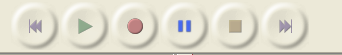 4. …………….                    5. ………………..           6. ………………..7. c’est la barre de……………………………..Bonne chance Collège cité EL AmelCollège cité EL AmelCollège cité EL AmelCollège cité EL AmelCollège cité EL AmelDate : 11/2012Niveau : 8ème Année  Niveau : 8ème Année  Enseignant : Melle Ben Amor MaryemEnseignant : Melle Ben Amor MaryemDevoir de synthèse 1INFORMATIQUEDevoir de synthèse 1INFORMATIQUEDevoir de synthèse 1INFORMATIQUEDevoir de synthèse 1INFORMATIQUEDevoir de synthèse 1INFORMATIQUENom et Prénom : ...................................................Nom et Prénom : ...................................................Classe : 8-B-Classe : 8-B-Note .....PropositionVrai /FauxCorrectionPour écrire sur un CD on utilise un lecteur CDLe DVD est un support de stockage optiqueL’unité de mesure de l’information est la capacitéOn peut écrire une seule fois sur un CD-ROMLa disquette est un support optique de faible capacitéLes données gravées sur un CD - RW peuvent être modifiés et effacés